Caterpillar D4D Crawler Tractor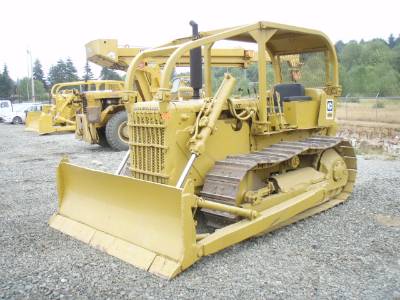 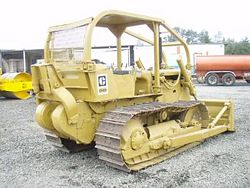 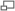 The Caterpillar D4D crawler tractor was introduced in 1963 in the USA, Australia and France. Production began in England in 1964, Japan in 1965, and Brazil in 1969. FeaturesThe D4D has a D330 four-cylinder engine producing 65 flywheel horsepower (FWHP). However, there are three units with D315 engines and one with a 3304 engine. The D4D comes standard with either an electric starter or an oil clutch. ConfigurationsIt is available in two configurations: the standard model has a track gauge of 60 inches (152 cm); the Low Ground Pressure (LGP) configuration has a 70-inch (178-cm) track gauge. Both configurations are available with direct drive or powershift transmission. Standard configuration direct drive tractors were manufactured in the USA, with a 20J, 78A, 82J, or 84J serial number prefix; in Australia, with a 49J or 85A prefix; in France, with 44H, 60J, or 86A prefix; in England, with a 88A prefix; in Japan, with a 65J or 91A prefix; and in Brazil, with a 97F prefix. The 91A and 88A have D315 engines. Standard configuration powershift tractors were manufactured in the USA, with a 22C,  or 83J prefix; in Australia, with a 69K prefix; in Japan with a 47H prefix; in France, with a 58J or 59J prefix; and in Brazil, with a 74U prefix. The 74U has a 3304 engine producing 75 FWHP. LGP configuration direct drive tractors were manufactured in France, with a 07R prefix, and in Japan, with a 67A prefix. LGP configuration powershift tractors were manufactured in France, with an 18J or 61J prefix, and in Japan with a 66J prefix. Modifications
Production of 78A and 58J ended in 1967. Production of 20J, 22C, 85A, 86A, 88A, and 91A ended in 1968. Production of 18J and 67A ended in 1969. Between 1969 and 1972, Caterpillar increased the horsepower of many of the D4D units to 75 FWHP, beginning with 66J01942, 47H00398, 82J03260, 83J01822, 07R00434, 59J01103, 60J03062, 61J00479, and 97F01052. Production in Australia ended in 1973. In 1973 and 1974, Caterpillar installed a sleeve metering fuel system, beginning with 47H00555, 82J03651, 83J02566, 84J01613, 07R00724, 44H01122, 59J01766, 60J04066, 61J00642, 65J01591, 66J03008, 74U00480, and 97F01822. In 1977, Caterpillar installed an interim scroll fuel system into the two remaining Japanese units, beginning with 65J02043 and 66J04017. Production ended in France, Japan, and the USA in 1977, and in Brazil in 1978. The Caterpillar D4D was replaced by the Caterpillar D4E. Based on data from the sales database of Ritchie Bros. Auctioneers, it is estimated that more than 46,800 Caterpillar D4D crawler tractors have been produced. Cat D4D Build details Cat D4D Build details Cat D4D Build details Cat D4D Build details Serial Number group Build Locality Date Produced from to Notes 7R 1045 France 1970 - 1977 18J 371 France 1966 - 1968 20J 557 USA 1967 - 1968 22C 655 USA 1967 - 1968 44H 1703 France 1970 - 1978 47H 811 Japan 1971 - 1978 49J 769 Australia 1969 - 1973 58J 603 France 1968 - 1969 59J 2725 France 1969 - 1978 60J 6008 France 1968 - 1978 61J 928 France 1968 - 1978 65J 2112 France 1969 - 1978 66J 4255 Japan 1968 - 1978 67A 1575 Japan 1966 - 1969 69K 480 Australia 1969 - 1972 74U 1203 Brazil 1976 - 1979 78A 7845 USA 1963 - 1968 82J 4864 USA 1968 - 1977 83J 4169 USA 1968 - 1977 84J 2521 USA 1968 - 1978 85A 1043 Australia 1963 - 1969 86A 3589 France 1964 - 1968 88A 1124 England 1964 - 1968 91A 1149 Japan 1966 - 1969 97F 4446 Brazil 1970 - 1979 